	INTERNATIONAL PROFESSIONAL
         EXCHANGE PROGRAM 2023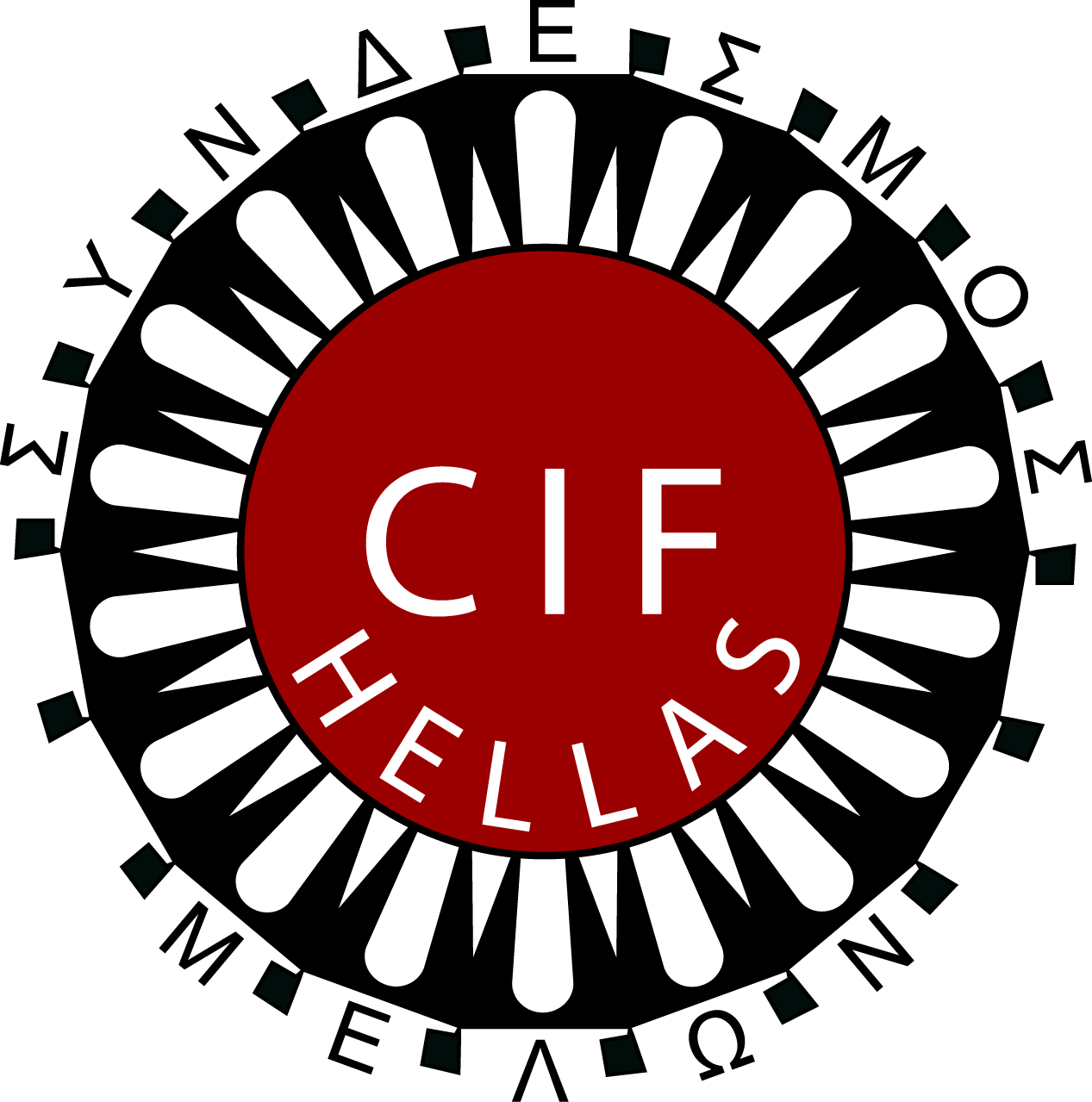           Athens 13-27 May 2023Professionals working in the field of Social Work/Human Services are invited to apply for CIF- Hellas International Professional Exchange Program 2023.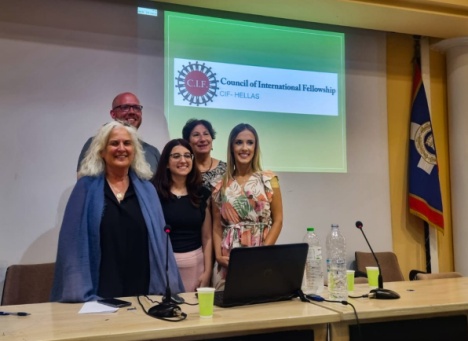 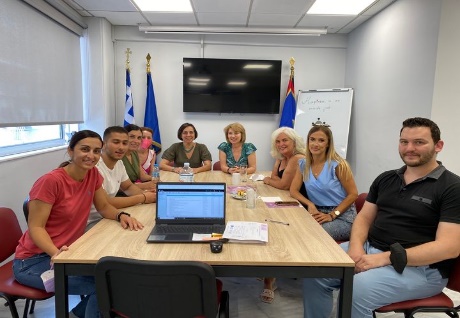 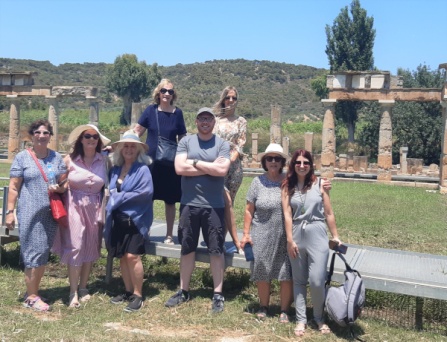 The program includes:-Orientation: 
Seminar and lectures to familiarize participants with the socio/economic situation in Greece. Including also visits to places of cultural interest.-Agency visits and Placements: Participants will visit social organizations and agencies related to their own specialized field, to observe and experience professional social work in Greece.-Experience in a multicultural group:
Participants will exchange experiences about their work-Evaluation and Farewell event: The last two days participants will share gained knowledge and experience and will receive their certificates. -Host Family Living:   Living with host families provides participants with a unique cultural experience and develops lasting cross-cultural friendships.- Language: English- Number of participants: Five (5)The program will take place only if more than three(3) successful applicants are able to participate.The Financial terms:  400 euro as a contribution to program costs.The participants are responsible for their international travel and medical insurance. Internal transportation and half board expenses are covered by the program.Deadline for applications is 30/01/2023 through the national branch, contact persons or directly to CIF Hellas,  cifhellas@cifhellas.gr More information: www.cifhellas.gr   and www.cifinternational.com